CERERE PRIVIND ÎNSCRIEREA ÎN CATALOG DE FIRME ȘI SERVICII AL APLICAȚIEI Sannicolau CityApp(Email: contact@sannicolau.procityapp.ro)Observații:Câmpurile marcate cu * sunt obligatoriiSolicitantul poate atașa cererii 1-3 imagini în format electronic (dimensiune recomandată 1440x480 pixeli, 72dpi, format landscape) Prin trimiterea acestei cereri solicitantul admite că este întru totul de acord cu cele stipulate în documentul “Termeni și condiții de utilizare ai aplicației Sannicolau CityApp” ce poate fi consultat în aplicație sau la adresa de web www.sannicolaumare.ro SOLICITANT _________________                                                                                   Semnatura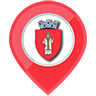 PRIMĂRIA ORAȘULUI SÂNNICOLAU MARE Sannicolau CityAppDenumire*:Cetegorie de servicii*:Descriere*:Adresa*:Coordonate GPS:Telefon:Mail:Site web:Faceboook: